Alta High School 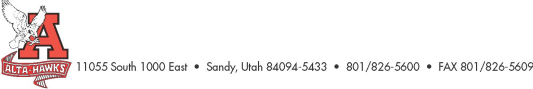 SCC Agenda January 22nd, 2024 Welcome – Katie ChristensenMinutes from last meeting - Katie Christensen (3 mins)SBO Update/Report SBO’s (5 mins)PTSA Update – Nicole Harman (5 mins)Counseling Corner – Mrs. Bjerregaard (5 mins)Update on current plan (23-24) – Mr. Crockett (30 mins)Goals, Action Items, DataCheck & ConnectHawk WatchGraduation 23-24 – Mr. Rowley (3 mins)Huntsman Center U of U – Wednesday, May 29th 10:00 am Teacher of the Year Nominations – Mr. Rowley (5 mins)January 5th – February 2nd (Nomination window open)https://www.canyonsdistrict.org/nominate-teacheroftheyear/ Letter from Governor Cox – Cellphones in classroomOther Items Next Meeting: Monday, February 26th, 2024 (3:15 pm)